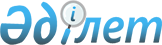 2016 жылдың егісіне аудандар және Ақтөбе қаласы бойынша және дақылдар бөлінісінде бірінші көбейтілген және бірінші ұрпақ будандарының тұқымдарын сатып алудың (пайдаланудың) ең төменгі нормаларын бекіту туралы
					
			Күшін жойған
			
			
		
					Ақтөбе облысының әкімдігінің 2016 жылғы 12 ақпандағы № 54 қаулысы. Ақтөбе облысының Әділет департаментінде 2016 жылғы 18 наурызда № 4798 болып тіркелді. Күші жойылды - Ақтөбе облысының әкімдігінің 2016 жылғы 13 қыркүйектегі № 388 қаулысымен      Ескерту. Күші жойылды - Ақтөбе облысының әкімдігінің 13.09.2016 № 388 қаулысымен (алғашқы ресми жарияланған күнінен бастап қолданысқа енгізіледі).

      Қазақстан Республикасының 2001 жылғы 23 қаңтардағы "Қазақстан Республикасындағы жергілікті мемлекеттік басқару және өзін-өзі басқару туралы" Заңының 27-бабына және Қазақстан Республикасы Ауыл шаруашылығы министрінің 2014 жылғы 12 желтоқсандағы № 4-2/664 бұйрығымен бекітілген Тұқым шаруашылығын дамытуды субсидиялау қағидаларының 6-тармағына (нормативтік құқықтық актілерді мемлекеттік тіркеу Тізілімінде № 10190 тіркелген), сәйкес Ақтөбе облысы әкімдігі ҚАУЛЫ ЕТЕДІ: 

      1. Осы қаулының қосымшасына сәйкес 2016 жылдың егісіне аудандар және Ақтөбе қаласы бойынша және дақылдар бөлінісінде бірінші көбейтілген мен бірінші ұрпақ будандарының тұқымдарын сатып алудың (пайдаланудың) ең төменгі нормалары бекітілсін.

      2. "Ақтөбе облысының ауыл шаруашылығы басқармасы" мемлекеттік мекемесі осы қаулыны мерзімді баспа басылымдарында және "Әділет" ақпараттық-құқықтық жүйесінде ресми жариялауға жіберуді қамтамасыз етсін. 

      3. Ақтөбе облысының әкімдігінің 2015 жылғы 5 маусымдағы № 194 "2015 жылдың егісіне аймақтар бойынша және дақылдар бөлінісінде бірінші көбейтілген және бірінші ұрпақ будандарының тұқымдарын сатып алудың (пайдаланудың) ең төменгі нормаларын бекіту туралы" (нормативтік құқықтық актілерді мемлекеттік тіркеу тізілімді № 4417 тіркелген, 2015 жылғы 21 шілдеде "Ақтөбе" және "Актюбинский вестник" газеттерінде жариялған) қаулысының күші жойылды деп танылсын. 

      4. Осы қаулының орындалуын бақылау Ақтөбе облысы әкімінің орынбасары М.С. Жұмағазиевке жүктелсін. 

      5. Осы қаулы оның алғашқы ресми жарияланған күнінен бастап қолданысқа енгізіледі.

 2016 жылдың егісіне аудандар және Ақтөбе қаласы бойынша дақылдар бөлінісінде бірінші көбейтілген және бірінші ұрпақ будандарының тұқымдарын 1 гектарға сатып алудың (пайдаланудың) ең төменгі, нормалары килограмм      Кестенің жалғасы


					© 2012. Қазақстан Республикасы Әділет министрлігінің «Қазақстан Республикасының Заңнама және құқықтық ақпарат институты» ШЖҚ РМК
				
      Ақтөбе облысының әкімі

Б. Сапарбаев

      Қазақстан Республикасының
Ауыл шаруашылығы министрі

А. Мамытбеков

      "10" ақпан 2016 жыл
Ақтөбе облысы әкімдігінің 
2016 жылғы 12 ақпандағы № 54 қаулысына қосымшаАудандар атауы

Дақылдар 

Дақылдар 

Дақылдар 

Дақылдар 

Дақылдар 

Дақылдар 

Аудандар атауы

Бидай

Арпа

Сұлы

Қара бидай

Бұршақты дақылдар

Күнбағыс

Аудандар атауы

Бидай

Арпа

Сұлы

Қара бидай

Бұршақты дақылдар

Күнбағыс

Әйтеке би

7,93

13,16

5,12

16,53

30,48

0,53

Ақтөбе қаласы

7,93

13,16

5,12

16,53

30,48

0,53

Алға

7,93

13,16

5,12

16,53

30,48

0,53

Қарғалы

7,93

13,16

5,12

16,53

30,48

0,53

Мартөк

7,93

13,16

5,12

16,53

30,48

0,53

Мұғалжар

13,16

5,12

16,53

Темір

13,16

5,12

16,53

Қобда

13,16

5,12

16,53

Хромтау

7,93

13,16

5,12

16,53

30,48

0,53

Дақылдар

Дақылдар

Дақылдар

Дақылдар

Дақылдар

Дақылдар

Дақылдар

Күнбағыс (будан)

Мақсары

Мал азықтықтық 

Мал азықтықтық 

Мал азықтықтық 

Мал азықтықтық 

Картоп

Күнбағыс (будан)

Мақсары

Жүгері 

Бір жылдық шөптер

Дәнді көпжылдық шөптер

Бұршақты көпжылдық шөптер

Картоп

13

0,34

26

0,057

13

13

303,42

13

0,35

26

0,057

13

13

303,42

13

0,35

26

0,057

13

13

303,42

13

0,34

26

0,057

13

13

303,42

13

0,34

26

0,057

13

13

303,42

0,35

26

0,057

13

13

303,42

26

0,057

13

13

0,35

26

0,057

13

13

303,42

13

0,34

26

0,057

13

13

303,42

